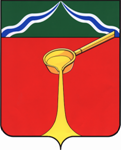 Калужская областьАдминистрация муниципального района«Город Людиново и Людиновский район»П О С Т А Н О В Л Е Н И Е от 10.03.2022 г.                                                                                                             № 255					О внесении  изменений  в постановление администрации муниципального района от 22.02.2022 №181«О комиссии по соблюдению требований к служебномуповедению муниципальных служащих администрации муниципального района«Город Людиново и Людиновский район»         В соответствии  со ст. ст. 7, 43  Федерального закона «Об общих принципах организации местного самоуправления в Российской Федерации», Уставом муниципального района «Город Людиново и Людиновский район»,  администрация муниципального района «Город Людиново и Людиновский район»         постановляет:         1. В постановление администрации муниципального района  от 22.02.2022 №181 «О комиссии по соблюдению требований к служебному поведению муниципальных служащих администрации муниципального района «Город Людиново и Людиновский район» внести следующее изменение.         1.1. Подпункт б пункта 6 Приложения №1 к постановлению изложить в новой  редакции: «б) представитель отдела по профилактике коррупционных правонарушений Администрации Губернатора Калужской области (по согласованию).2. Контроль за исполнением настоящего постановления возложить на заместителя главы администрации муниципального района Е.В.Фоменко.3. Настоящее постановление вступает в силу с момента опубликования.Глава администрации муниципального района                                                                                              Д.С.Удалов